NEW s de SEPTEMBRELes vacances sont terminées, l’école de golf va reprendre ses activités avec Sébastien et Edmond, nos 2 pros, les parents, et les bénévoles à partir du samedi 10 septembre.Jérôme DENEVERT, membre du Comité Directeur de l’AS coordonnera désormais l’organisation de l’école de Golf entouré des bénévoles actuels et à venir…Jérôme sera également le référent de l’Association auprès des instances fédérales.Le 29 août,, nous avons  donc accompagné 6 joueurs représentant l’Ecole de Golf de l’AS  RONCEMAY qui a terminé 1ère du Challenge de Golf de la Région Bourgogne Franche comté .au golf de Quetigny près de Dijon,.Pour cette occasion, le Domaine a mis à disposition le véhicule 9 places : » MERCEDES logoté Domaine de Roncemay ».Les 10 meilleures écoles se sont donc rencontrées en  formule « greensome «  sur 9 trous et en autonomie .Une très belle journée donc ponctuée par un discours chaleureux du Président de la Ligue Claude SCHATZ  pour les jeunes . Pour l’anecdote, l ‘équipe de la Chassagne a réuni les meilleurs scores.En fin d’après -midi, l‘AS  a offert une partie de Bowling aux 6 jeunes .-Samedi 10 septembre : Reprise de l’école de Golf Portes ouvertes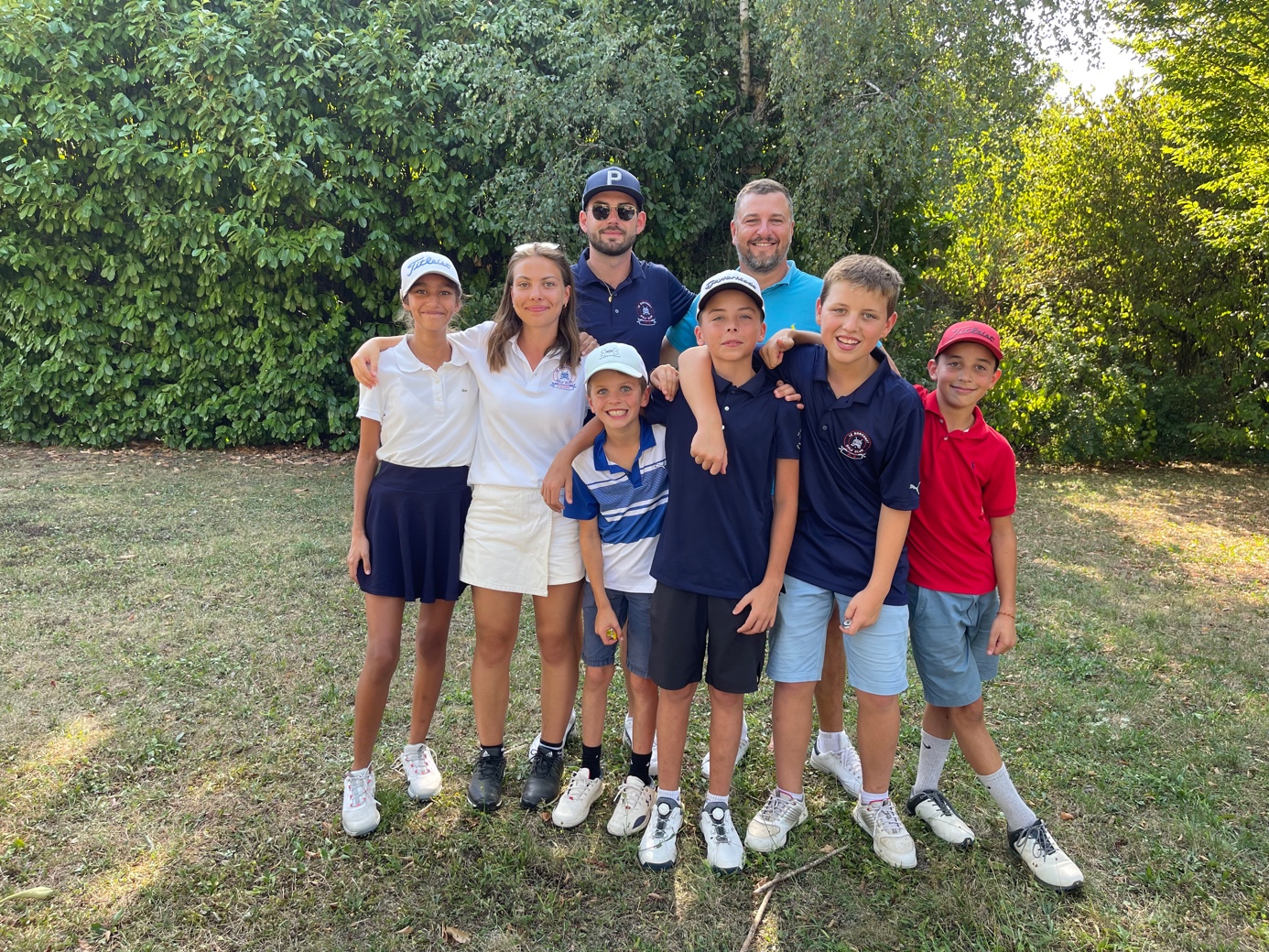 Zoe, Mathilde, Gabriel , Ethan ,Mathias et Jules encadrés par Edmond et Jérôme Les Compétitions à venir .-Jeudi 1erSeptembre les seniors du Loiret inscriptions sur le SITE Amicale-golf-seniors-45.comDroit de jeux : 5euros -Samedi 3 Septembre :  Scramble à 2 : DS automobile et ELANTHIA-Samedi10 septembre :  Championnat Départemental à CLAIRIS Les jardiniers procèderont au «carottage des Greens»l celui ci est prévu les 12 et 13  et 14 septembre  si le temps le permet.Il n’y aura pas de compétition  d’AS le mercredi 14 septembre et le dimanche 18 .Le shot gun des mercredis qui récompense les joueurs qui ont participé aux compétions 18 trous depuis le 6 juillet est prévu le mercredi 28 septembre.Pour cette compétition ,les inscriptions ne sont pas limitées à 21 , à noter qu ‘actuellement 70 joueurs sont classés.Attention aux nouveaux horaires du Bar :En semaine sauf Mercredi : ouverture 10h, fermeture 18h30.Mercredi, samedi et dimanche fermeture : ouverture 8h30, fermeture 19h30.